БОУ ВО «Грязовецкая школа-интернат 
для обучающихся с ОВЗ по слуху»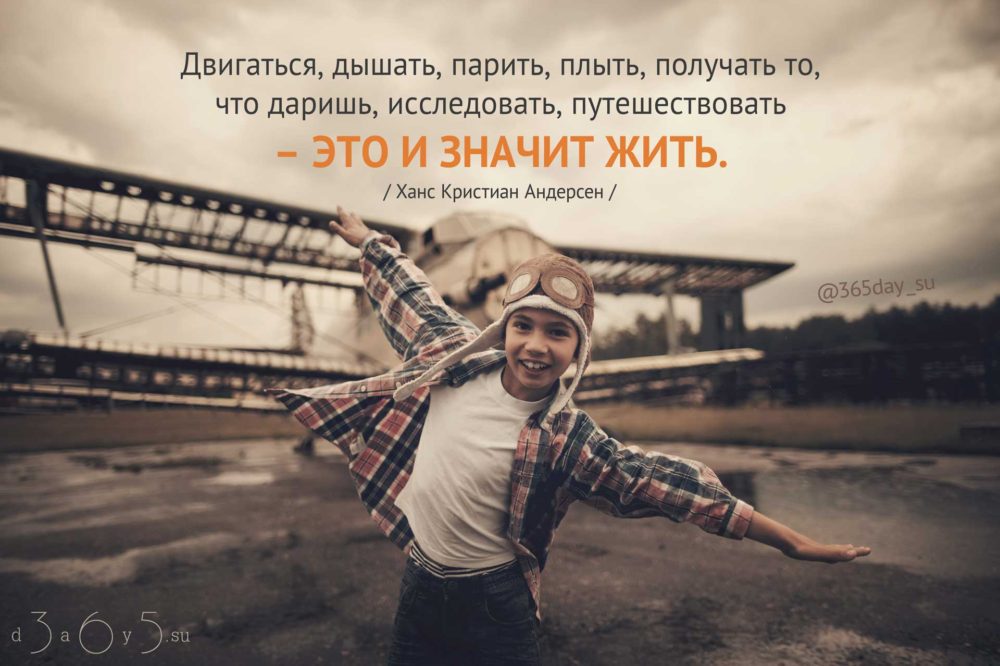 Автор: Смирнова Антонина Валерьевна, воспитатель, социальный педагогГрязовец2017Аннотация.Методическая разработка микс - маршрута «Путешествовать - значит жить!» освещает туристскую деятельность и предназначена для обучающихся начальных, средних классов с целью формирования навыков выживания и преодоления различных препятствий.Данная разработка может быть адресована и полезна для организаторов летнего отдыха детей, педагогов дополнительного образования, работающих в туристской направленности - всем, кто пытается воспитать в своих учениках неравнодушных, увлеченных людей. СОДЕРЖАНИЕВведениеВ настоящее время всё большее внимание уделяется пропаганде здорового образа жизни. Одной из составляющей этой работы является туристско-краеведческая деятельность, которая выступает комплексным средством всестороннего развития личности ребенка. Она включает в себя знакомство с окружающим миром, расширяет кругозор детей, способствует воспитанию патриотических чувств и положительных черт характера.К сожалению, в настоящее время не все детские коллективы имеют возможность выбраться на природу (нет транспортных возможностей, присутствие клещей и др.) поэтому актуальность данного мероприятия микс-маршрута в том, что является альтернативой туристского похода на пришкольной территории.Для мероприятия выбрана эффективная форма работы – игра-приключение, так как использование игрового и соревновательного методов, в силу их психологических особенностей, всегда вызывает у школьников сильную эмоциональную реакцию, а благодаря чётко простроенной сюжетной линии позволяет обеспечивать максимальную вовлеченность ребёнка в процесс игры-обучения.Основная частьЦели и задачи: Пройти туристский маршрут1. Развитие выносливости, ловкости при преодолении препятствий;2. Воспитание дружного коллектив, чувства товарищества3. Повышения эмоционального настроя у детей;Время проведения: летний периодМесто проведения: пришкольная территория Участники: 5 отрядов (по 10-12 человек)Подготовительный этапМероприятию предшествовала подготовка:подготовка оборудования этапов (спец. снаряжение, названия, тур снаряжение,  задания, раздаточный материал);подбор и подготовка судей этапов;подбор музыкального сопровождения;маршрутные книжки;планирование рабочего пространства (места для зрителей, судей на этапах, открытие и закрытие мероприятия);Подготовка команд  (наличие обязательного личного снаряжения: рюкзачок, перчатки, походная одежда по погоде)Оборудование1.2.Реализационный этапУсловия игры: Команда в полном составе (вместе с воспитателем) отправляется в увлекательное туристское путешествие, где на пути ей встретится множество препятствий,  для преодоления которых  необходимо:Взять с собой все необходимое (снаряжение и одежду);Сориентироваться по карте, определить свой маршрут (согласно маршрутному листу) и двигаться по нему, безопасно преодолевая  природные препятствия и  выполняя необходимые задания;Быть внимательными, осторожными, дружными, умными и сильнымиВремя работы команды на каждом этапе -15 минут (переход команд осуществляется по звуковому сигналу)Критерии оценивания на этапах (без учета времени) по 5 бальной системе-слаженная работа всех участников команды-правильность выполнения заданий и преодоление препятствий- безопасное поведение.1.3. Заключительный этап. Построение команд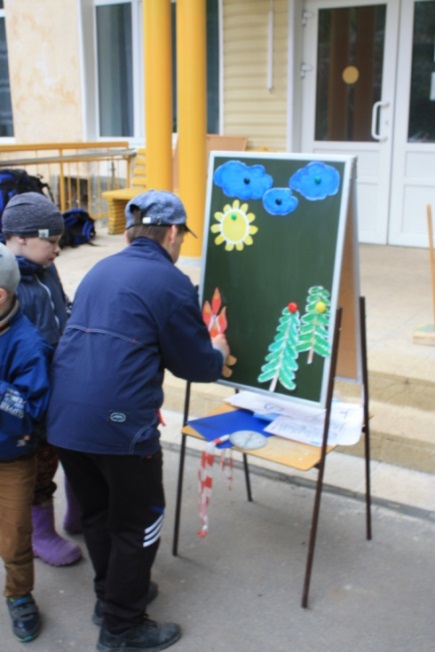 Сбор фрагментов и оформление общей картины на тему      «Путешествовать-значить жить» Рефлексия: закончить фразу каждому отряду «Туризм - это…» и  озвучить её.  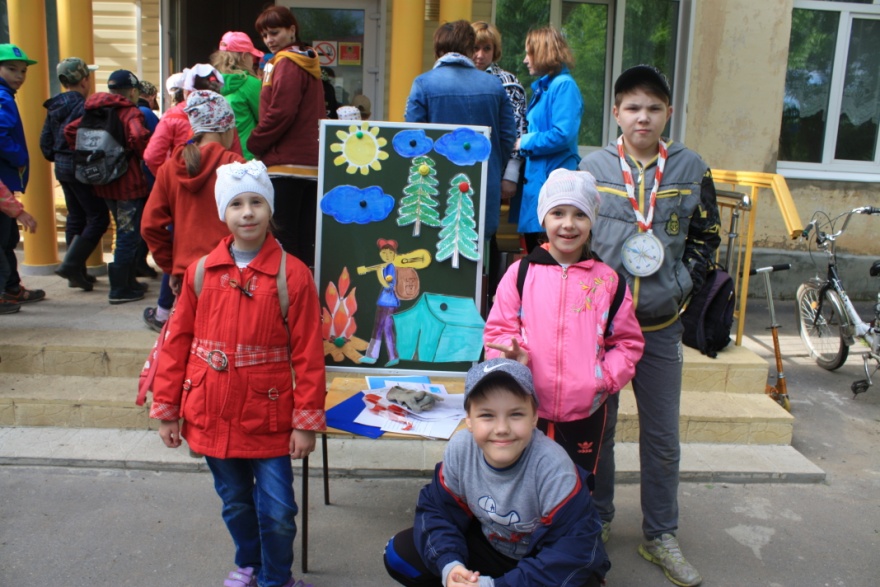 ЗаключениеДанная методическая разработка была успешно реализована в ходе работы летнего лагеря на базе БОУ ВО «Грязовецкая школа-интернат для обучающихся с ОВЗ по слуху» в июне 2017 года. Мероприятие проходило в рамках  тематического дня «Дня туризма», где его дополнили  соревнования по скалолазанию и ориентированию («Лабиринт»).Квест-маршрут проводился в ограниченном пространстве (пришкольная территория), поэтому к содержанию его необходимо было подойти со следующих позиций:- максимально отобразить разные стороны туристской деятельности:подготовка к походуориентированиебивачные работы (работы на привале)преодоление природных препятствий-четко выстроить сюжетную линию (движение по схеме, согласно маршрутной карты)-соответствовать возрасту детей (включение детей в активную эмоциональную деятельность, с использованием игрового и соревновательного методов)- обеспечение безопасности (воспитатель-проводник и достаточное кол-во судей на этапах, обеспечивающих страховку детей);В ходе данного мероприятия дети получили высокий эмоциональный настрой, закрепили навыки туристской деятельности, проявили выносливость и ловкость при преодолении препятствий, что в целом способствовало формированию настроя на здоровый образ жизни.(Прил.видеофильм)Список источниковСайт Социальная сеть работников образования «Наша сеть» Библиотека. ОБЖ [Электронный ресурс]. http://nsportal.ru/Загадки и картинки [Электронный ресурс].: https://yandex.ru.Введение21ОСНОВНАЯ ЧАСТЬОсновные положенияПодготовительный этапРеализационный этапЗаключительный этап3-62Заключение. Список литературы73ПриложенияЭтапыОборудованиеКол-во судейОткрытия, закрытияМикрофон, маршрутные листы (прил    )Карта маршрута (прил ), рюкзаки для каждой команды (палатка, пена), стенд  и магниты для оформления туристской композиции -для этапа «Звездное ориентирование»Карта (прил   ), призмы, компостеры, буквы, доска для записывании букв1для этапа «Экстрим парк»Качающиеся перекладины, обручи,  каски, перчатки2для этапа «ПСР» поисково-спасательные работыМед аптечка, носилки, таблица кодовых знаков сигнализации (прил   ), карточки  с заданиями       1для этапа «Полоса препятствий»Бревна, перила, жерди, кочки1для этапа «Бивачные работы»Костровое, котелок, дрова, карточки типов костров, пакетики с крупами1для этапа «Форс-мажор » или поисковая экспедицияЛегенда (описание движения), рации, катамаран, спасательный конец, детали картины1Организационные моменты«Сбор в поход »Организационные моменты«Сбор в поход »- построение команд (общий сбор)- проверка снаряжения (одежды)- выдача снаряжения (рюкзак, пена) -выдача карт и маршрутных листов- правила игры 
- техника безопасности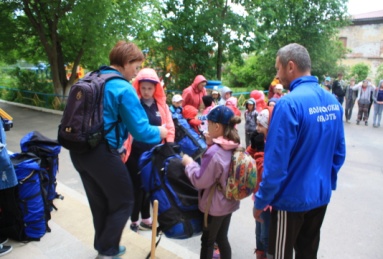 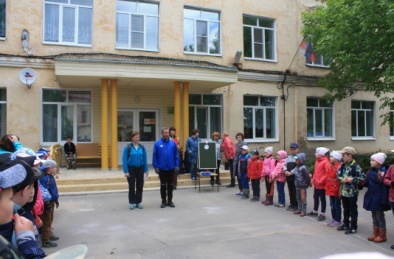 Этап  «Звездное ориентирование» 
«Забыли в поход ……»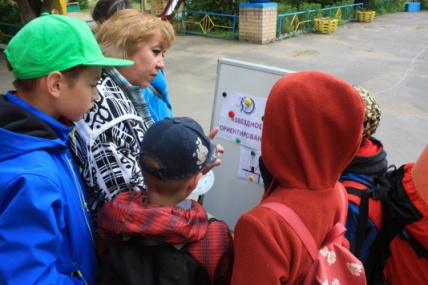 Этап  «Звездное ориентирование» 
«Забыли в поход ……»Задание:Команде выдается звездная карта с нанесенными на ней 6-7 КП (контрольными пунктами), где спрятаны заветные буквы. Для этого  всем участникам от одной исходной точки (доска): найти КП  на местности  и запомнить букву (по очереди каждый участник берет свое КП)Записать найденную букву на доскеИТОГ: Команда, из собранных букв должна составить слово «потеряшку». Загадки-подсказки  (прил.)Дополнительные задания: прочитать топографический рассказ (прил.)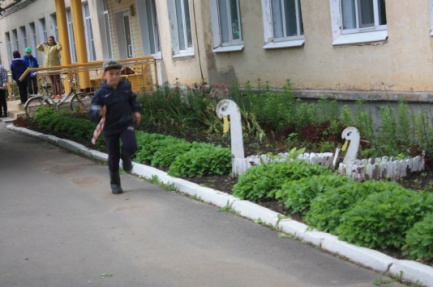 «Экстрим парк»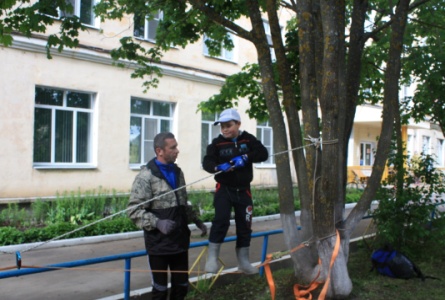 «Соберитесь, нужна сноровка и сила»«Экстрим парк»«Соберитесь, нужна сноровка и сила» Задание: Впереди преград немало,                    Вот уж ждёт нас переправа,                    Так что с духом соберитесь,                     На тот берег проберитесь.Через:- реку    - горное ущелье- лианы -пещеру,  по перилам «Бабочка», качающимся перекладинам, подвесным кольцам и узкому тоннелю.Условия: двигаемся  друг за другом, соблюдая дистанцию (по одному участнику на каждом препятствии).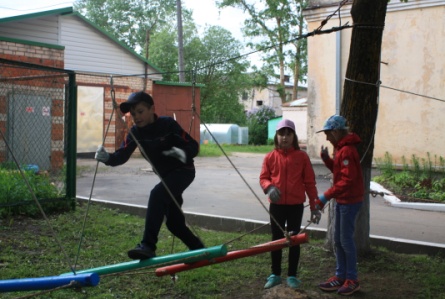 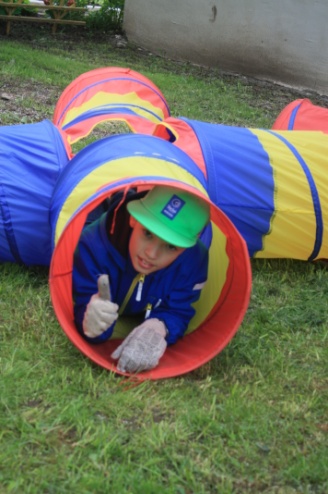  «ПСР» поисково-спасательные работы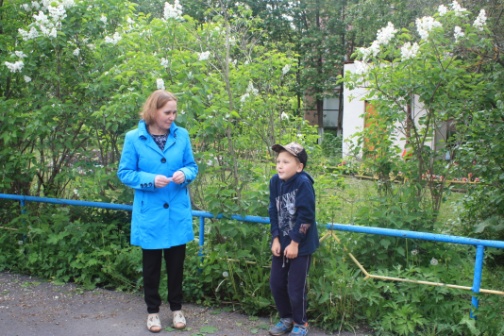 «Нужна помощь, помогите!» «ПСР» поисково-спасательные работы«Нужна помощь, помогите!»Задание:1.Один член вашей команды оказался на другом берегу горной реки (река бурлит и ничего не слышно), но  ему нужна помощь.Пострадавшему - изобразить пантомимикой или др. способами  «Идти не могу, болит нога» или др .(прил.)2.Команде - собрать носилки и перенести товарища3.Оказать мед. помощь товарищу с раной на руке4.Определить по международной кодовой таблице, какой знак выложили туристы  для вертолета (прил.)«Здесь можно совершить посадку»Дополнительные задания : ребусы по ЧС (прил.) [ 1]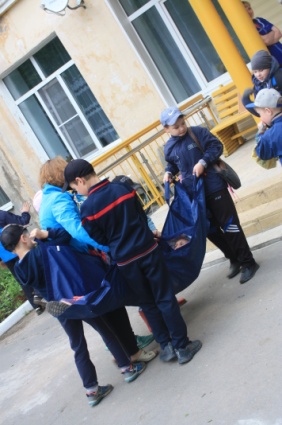 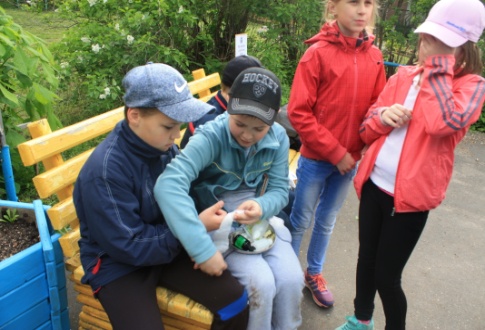 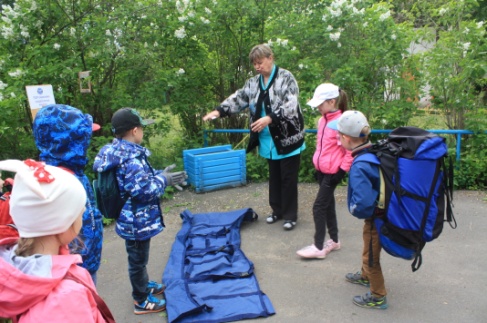 «Полоса препятствий»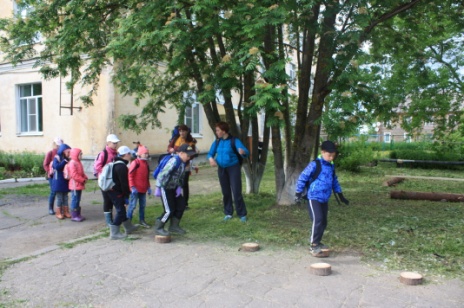 «Кругом болота»«Полоса препятствий»«Кругом болота»Задание :Команде необходимо  преодолеть природные препятствия:
- болото по кочкам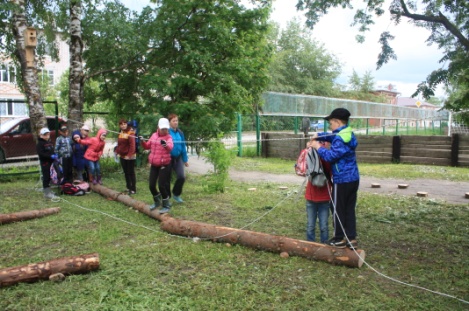 - переправится по бревну с перилами и переправить груз (рюкзаки) 
-организовать переправу через болото по жердямУсловие: с рюкзаками переправлять по бревну запрещается.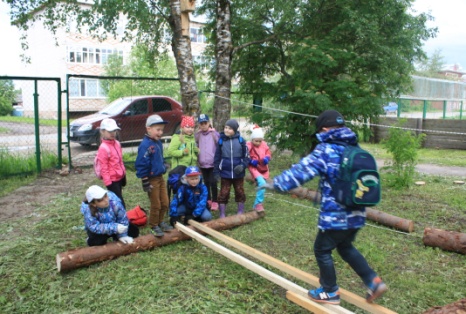  «Бивачные работы»«Хорошо на привале» «Бивачные работы»«Хорошо на привале»А теперь нам нужен дом,                    Чтоб уютно было в нём.                     Строить хижину пора,                     Засучите рукава!Чтобы племя накормить,                     Надо бы костёр сложить.                     Для костра нужны дрова                     Их собрать уже пора.Задание:- установить палатку-собрать костер (тип костра указан на карточке)-узнать продукты питания, из которых будем готовить обед  (на ощупь)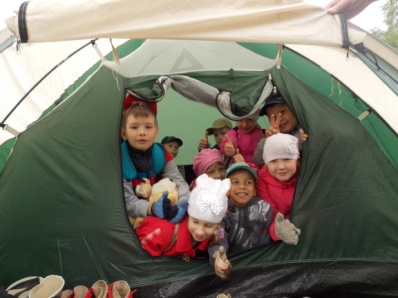 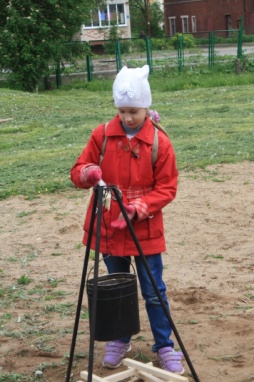 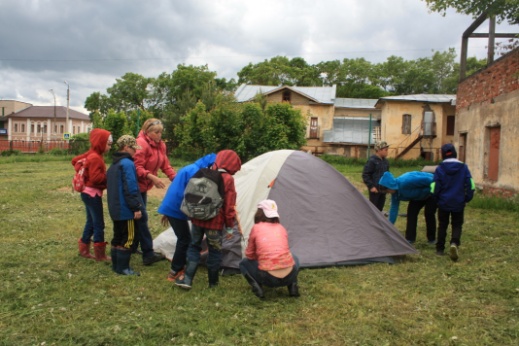 «Форс-мажор » или поисковая экспедиция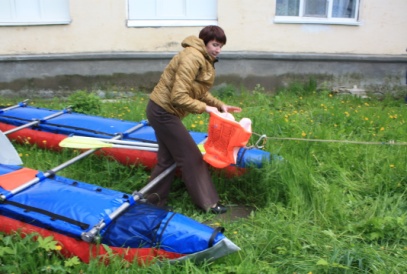 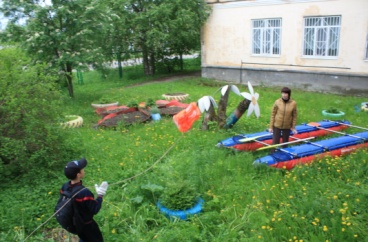 «SOS! Найти судно»«Форс-мажор » или поисковая экспедиция«SOS! Найти судно»Задание: Команде пришло известие  от терпящего бедствие судна и описание местонахождения его (легенда). Спешите на помощь. Для этого необходимо:-пройти маршрут по легенде до места затонувшего участника-кинуть спас конец и спасти пострадавшего-доставить к финишу отданные пострадавшим загадочные  фрагменты какой то  картины (прил    )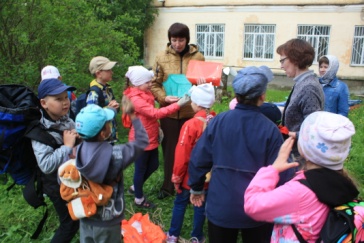 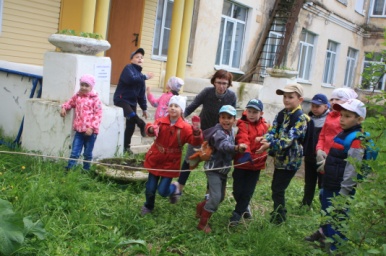 